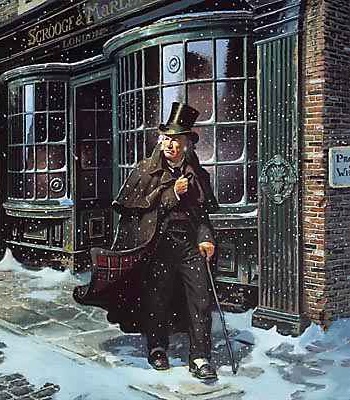 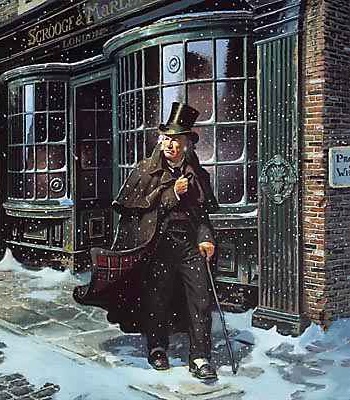 A CHRISTMAS CAROLThe following activities are designed around retrieval practice. This means they focus on content already taught. Do your best to answer the questions without looking at your notes or the text. Answers for some of the activities can be found at the back of this booklet so you can mark your answers once you have finished. Be sure to revise anything you got wrong when reviewing your learning.Consider the following questions in the retrieval grid and answer them in the blank grid below. Consider the amount of points each question is worth. The higher the amount of points, the longer ago we studied the content. Attempt to answer in as much detail as possible.Turn to the answers section of the booklet at the back and mark your answers. If your answer differs to the ones printed in the booklet, it is not necessarily incorrect but what is printed in the booklet is what I would expect you to have considered. Add in any missing gaps in knowledge in a different colour pen so you know what the focus of your revision should be. Once you have marked your answers, move on to the next activity.Below are two grids containing a selection of random words. These are the same sets of words you worked with earlier for your ‘An Inspector Calls’ retrieval. Link them to the plot, characters and events of ‘A Christmas Carol’. There are multiple links that could be made so there are no answers in the back of the booklet for this activity. One has been done for you so you can see what I am expecting. There are no specific answers I am looking for here, so be creative with your links!The grid below contains a selection of quotations with words missing. Fill in the missing gaps in each quotation with the correct words and complete the rest of the grid with information on who says the quotation and what it tells us about each character. One has been completed for you. Check your work with the answers at the back of the booklet and correct any mistakes you have made in a different colour. If you cannot remember a quotation, try and find it in your copy of the book before looking at the answers. Haven’t got a book? Find it on Google!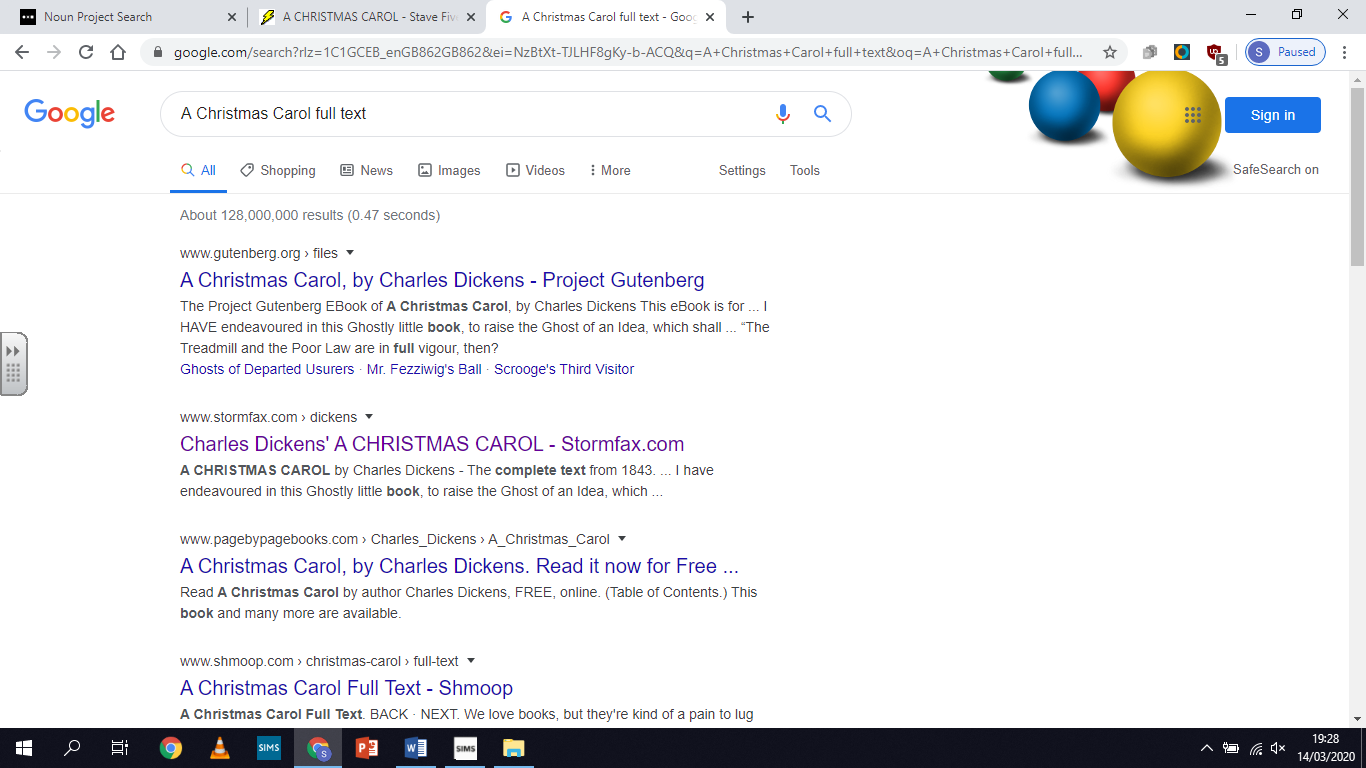 Now mark your answers at the back of the booklet. Add in any missing gaps in your knowledge in a different colour pen and focus your revision on what you got incorrect.The following activities are designed around academic reading. This means you will be given an article to read and answer questions on. These articles have been selected because they will aid your understand of Dickens’ novel and the big ideas he explores. There are no answers at the back of the booklet for this section so do your best. If you need any assistance, email your teacher and if you have no access to email, do what you can and then move on to the next activity.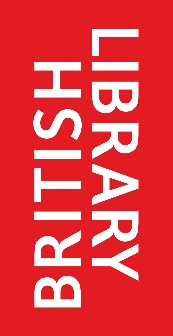 This section of the booklet will focus on extracts from ‘Ghosts in ‘A Christmas Carol’, an article that can be found on the British Library website. Before you read the article, complete the following pre-reading activities to help you understand what it is saying. Answer in full sentences. If you would like to access the full article, you can find it here: https://www.bl.uk/romantics-and-victorians/articles/ ghosts-in-a-christmas-carolPre-Reading questionsThe British Library have filed this article under the following categories. Make notes around each category which explain how they link to ‘A Christmas Carol’.THE GOTHIC				LONDONThe summary for the article reads as:The ghosts in A Christmas Carol are by turns comic, grotesque and allegorical. Professor John Mullan reflects on their essential role in developing the novel’s meaning and structure.What does the word ‘comic’ mean?  ______________________________________________________What does the word ‘grotesque’ mean? __________________________________________________What does the word ‘allegorical’ mean? __________________________________________________What does the word ‘reflects’ mean? ____________________________________________________Using the information above, predict what ideas you think the article is going to explore:I think this article _______________________________________________________________ _____________________________________________________________________________________________________________________________________________________________________________________________________________________________________________________________________Read the article. Highlight two sentences in each paragraph which you deem to be the most important. Down the left-hand side, add a title for each paragraph. On the right-hand side, summarise what each paragraph is saying in two or three bullet points. This follows the guided reading strategy we have used in class. One has been done for you so you can see what your work should look like.Answer the following questions on the article above. Remember to answer in full sentences. If there is a question you are not sure about, email your teacher or miss it out and come back to it when you have finished the rest of the activities. If you need extra space, write on a difference piece of paper and attach it to this booklet once you have finished.The article says that Marley’s face appearing in the door knocker is a strange mix of ‘the terrible and the comic.’ What do you think this means and why do you think Dickens includes a mixture of both when describing Marley?Scrooge ‘sees visions which are for him alone’. Why do you think only Scrooge can see these visions?The article states that the apparitions are ‘inescapable’. Why do you think this is the case? What might happen if Scrooge was able to run from them?The article says the ‘Phantom, as a literary device enables Dickens to explore… poverty, miserliness, guilt [and] redemption.’ Why does Dickens use ghosts to help him explore these issues?Why do you think Scrooge fails to recognise that he is the dead man everyone is talking about in Stave Four?Read the following line from the article: ‘The Spirits have done it all in one night’ – which means that he still has the day to redeem himself.’ Why do you think it is important that Scrooge redeems himself on Christmas day of all days?The article ends by saying ‘A Christmas Carol’ was a ‘commercial coup’. Why do you think it was so successful?Answer the following questions on the article. These questions require shorter answers and can be answered as notes and brief annotations. If you need extra space, write on a different piece of paper and attach it to this booklet. If you need a copy of the text, you can find one online. Check your answers at the back of the booklet when you have finished.On Christmas Eve the city is itself a place of spectres where ‘it had not been light all day’. Outside Scrooge's counting house, the fog is so dense ‘that although the court was of the narrowest, the houses opposite were mere phantoms’. The bell in a nearby church tower strikes the hours and quarters ‘as if its teeth were chattering in its frozen head up there’.What does the cold represent at the beginning of the novella?What could the fog by symbolic of?What kind of character is Scrooge at the beginning of the novella? Retrieve a short quotation.After Marley's Ghost has left him, Scrooge looks out of his window and sees ‘the air filled with phantoms’, many of them chained souls who had once been known to Scrooge (Stave 1). It is like a fantastic vision of the city that Scrooge already knows well. Like Macbeth, Scrooge, because of his sins, sees visions that are for him alone.Who are the other phantoms that Scrooge sees in the air when Marley’s ghost leaves him?What do the chains that are wrapped around each Phantom represent?If these other phantoms were known to Scrooge, what does this tell us about him?The apparitions are inescapable. ‘Show me no more!’ Scrooge cries to the Ghost of Christmas Past. What he sees is a punishment to him. ‘But the relentless Ghost pinioned him in both his arms, and forced him to observe what happened next’ (Stave 2). The phantom as literary device enables Dickens to explore the social and moral issues central to his fiction: – poverty, miserliness, guilt, redemption.How does Scrooge try to escape the Ghost of Christmas Past? Retrieve a short quotation.What is miserliness?There is the strange child/old man that is Christmas Past, clutching a branch of holly yet trimmed with summer flowers. There is the large and avuncular Ghost of Christmas Present, tinged more and more with age as his visions draw to their close. And there is ‘The Phantom’ that is the Ghost of Christmas Yet to Come, shrouded and ‘stately’ and mysterious. Their shapes tell you about author's moral design.Why does the Ghost of Christmas Present age quickly?What is hiding under the robe of the Ghost of Christmas Present?Why is the last ghost described as a ‘Phantom’?The Ghost of Christmas Present surprises him by showing him flashes of humour and happiness in the most unlikely of circumstances. And when Scrooge sees the visions revealed by the third of the spirits, he naturally fails to recognise what the reader knows from the first: that the dead man, abandoned after the scavengers have done with him, is himself.Why is it important that the Ghost of Christmas Present shows Scrooge humour and happiness?What do the scavengers take from Scrooge once he has died?The following activities are designed around exam questions. This means you will complete a series of small activities to help you answer an essay question like the one you will receive in your GCSE Literature paper. Use the notes from this booklet and a copy of the text to help you prepare.You will be answering the following question:Read the following extract from Chapter 1 and then answer the question that follows.In this extract Scrooge is being introduced to the reader. Starting with this extract, how does Dickens present Scrooge as an outsider to society?Write about: • how Dickens presents Scrooge in this extract • how Dickens presents Scrooge as an outsider to society in the novel as a whole.Complete the following analytical verbs to help you explore Dickens’ authorial intent with Scrooge’s character. Authorial intent is when you explain what an author is doing and why they are doing it. The ‘why’ is extremely important and often missed out by students in their exams so that is what we are going to start with today. One has been done for you.Dickens may be presenting Scrooge as an outsider to societyto warn readers of what their future could hold if they segregate themselves from others.to teach to reveal the importance of to criticiseto advocatePick three of your sentences from above and rewrite them below. This time, extend your sentences with the connectives ‘because’, ‘but’ or ‘so’. Look at the example below to help you.Dickens may be presenting Scrooge as an outsider to society to warn readers of what their future could hold if they segregate themselves from others so he shows the consequences of leading a life without love and family to exaggerate the errors of this miserly old man’s ways. 1.2.3.Pick one of the sentences above. Copy it out again. Extend it by using one analytical verb to lead in to a second analytical verb in order to explore more of Dickens’ authorial intent. Look at the example below to help you.Dickens may be presenting Scrooge as an outsider to society to warn readers of what their future could hold if they segregate themselves from others so he shows the consequences of leading a life without love and family to exaggerate the errors of this miserly old man’s ways. Through warning readers about this, Dickens may also be teaching us about the value of family. Money cannot buy what Scrooge so desperately needs to help him on his path to redemption: love and friendship.1.Write down five quotations you could use in your essay. One has been done for you to give you a sixth quotation.‘Secret and self-contained and solitary as an oyster.’1.2.3.4.5.Use your analytical verbs to quickly explain what Dickens is doing with each quotation. You do not need to write in fill sentences as this is just a plan. Look at the example to help you.Eg. ‘Secret and self-contained and solitary as an oyster.’ – Criticising Scrooge for cutting himself off from society and therefore remaining ignorant to the true suffering of the poor. 1.2.3.4.5.Identify the following in this example response which I have pre-prepared. Clear points at the beginning of each paragraph which relate to the questionEmbedded quotations Single word analysisAnalytical verbsAuthorial intent (what the writer is doing and why they are doing it.)Social/historical contextPay close attention to how I am writing. You should aim to replicate this style of writing in your own answer.Answer the following exam question. Use everything in this booklet to help you. If you need your copy of the text with you to help, you may use it but remember you will not have a copy in your real exam. Don’t forget to include the following:Clear points at the beginning of each paragraph which relate to the questionQuotations Single word analysis Authorial intent (what the writer is doing and why they are doing it.)Social/historical contextIf you are unsure how to structure your essay, start with what Scrooge is like at the beginning of the novel and explain how he develops. Don’t forget you need to discuss the extract and events outside it as well. Use the paragraph above to help you start if needed.Read the following extract from Chapter 1 and then answer the question that follows.In this extract Scrooge is being introduced to the reader. Starting with this extract, how does Dickens present Scrooge as an outsider to society?Write about: • how Dickens presents Scrooge in this extract • how Dickens presents Scrooge as an outsider to society in the novel as a whole._______________________________________________________________________________________________________________________________________________________________________________________________________________________________________________________________________________________________________________________________________________________________________________________________________________________________________________________________________________________________________________________________________________________________________________________________________________________________________________________________________________________________________________________________________________________________________________________________________________________________________________________________________________________________________________________________________________________________________________________________________________________________________________________________________________________________________________________________________________________________________________________________________________________________________________________________________________________________________________________________________________________________________________________________________________________________________________________________________________________________________________________________________________________________________________________________________________________________________________________________________________________________________________________________________________________________________________________________________________________________________________________________________________________________________________________________________________________________________________________________________________________________________________________________________________________________________________________________________________________________________________________________________________________________________________________________________________________________________________________________________________________________________________________________________________________________________________________________________________________________________________________________________________________________________________________________________________________________________________________________________________________________________________________________________________________________________________________________________________________________________________________________________________________________________________________________________________________________________________________________________________________________________________________________________________________________________________________________________________________________________________________________________________________________________________________________________________________________________________________________________________________________________________________________________________________________________________________________________________________________________________________________________________________________________________________________________________________________________________________________________________________________________________________________________________________________________________________________________________________________________________________________________________________________________________________________________________________________________________________________________________________________________________________________________________________________________________________________________________________________________________________________________________________________________________________________________________________________________________________________________________________________________________________________________________________________________________________________________________________________________________________________________________________________________________________________________________________________________________________________________________________________________________________________________________________________________________________________________________________________________________________________________________________________________________________________________________________________________________________________________________________________________________________________________________________________________________________________________________________________________________________________________________________________________________________________________________________________________________________________________________________________________________________________________________________________________________________________________________________________________________________________________________________________________________________________________________________________________________________________________________________________________________________________________________________________________________________________________________________________________________________________________________________________________________________________________________________________________________________________________________________________________________________________________________________________________________________________________________________________________________________________________________________________________________________________________________________________________________________________________________________________________________________________________________________________Mark your answers to the following questions:Mark your answers and make any corrects in a different colour pen.Mark your answers to the following questions:What does the cold represent at the beginning of the novella? The cold represents Scrooge’s miserly attitude.What could the fog by symbolic of? The fog could be symbolic of Scrooge’s ignorance to the plight of the poor. What kind of character is Scrooge at the beginning of the novella? Retrieve a short quotation. ‘No warmth could warn him, no wintry weather chill him.’Who are the other phantoms that Scrooge sees in the air when Marley’s ghost leaves him? The other phantoms are people like Scrooge and Marley who ignored the poor when they were alive.What do the chains that are wrapped around each Phantom represent? The chains represent the sins committed by those who wear them.If these other phantoms were known to Scrooge, what does this tell us about him? Scrooge only concerns himself with other people like himself rather than those who he deems to be unworthy of his time.How does Scrooge try to escape the Ghost of Christmas Past? Retrieve a short quotation. ‘He seized the extinguisher-cap, and by a sudden action pressed it down upon its head.’What is miserliness? Having lots of money and not spending any of it.Why does the Ghost of Christmas Present age quickly? The ghost is the personification of Christmas. Christmas only lasts a day and so the aging of the ghost reflects the passing of the day.What is hiding under the robe of the Ghost of Christmas Present? Ignorance and Want.Why is the last ghost described as a ‘Phantom’? The word makes the ghost seem sinister and evil.Why is it important that the Ghost of Christmas Present shows Scrooge humour and happiness? To show that Scrooge can experience these feelings too. He need only change his ways.What do the scavengers take from Scrooge once he has died? Scrooge’s bedsheets, clothes and other possessions. Activity 1: Retrieval GridWhy does Dickens make Scrooge the worst man in London?What are the remote places that the Ghost of Christmas Present takes Scrooge to see and why is he taken there?What is Scrooge like at the beginning of the novel?What do Peter and Martha Cratchit represent?What does light symbolise in the novel?Discuss the poor laws and what they introduced to Victorian society.Why is the Ghost of Christmas Yet to Come the only ghost without a source of light?How does the purpose of the cold change in Stave 5?What is the significance of the characters Ignorance and Want?How does Stave 5 mirror Stave 1?What does Marley’s ghost mean when he says ‘mankind was my business’?Scrooge asks to see some emotion connected to a death. Where is he taken?One PointTwo PointsThree PointsFour PointsActivity 2: Word Challenge GridhopechallengehistorywallsmoneysoundfearcoloursilencefoodbookstalkdividelibertylostunknownilluminateplansActivity 3: Quotation RetrievalQuotationWho is it about?What does this tell us about their character?‘secret and ___________ ___________ and __________ as an oyster.’This tells us that Scrooge has isolated himself. He will not allow anyone to get close to him emotionally and lives a sad, lonely life. ‘I _________ the chain I ___________ in life’‘From the ____________ of its head their ___________ a bright, clear jet of __________.’‘A ____________ boy was reading near a _____________ fire.’‘I have seen your _____________ aspirations fall off _______ by one until the master-passion, __________, engrosses you.’‘They were not a ____________ family; they were not well ______________; their shoes were far from being ________ _________; their clothes were ___________.’‘Yellow, ____________, ragged, ______________, wolfish.’‘The ___________ slowly, gravely, _____________ approached.’‘The _____________ little Cratchits were as still as _______________ in one corner.’‘They drew about the ___________ and talked.’‘I am as light as a _____________, I am as ____________ as an angel, I am as ___________ as a ____________.’‘He became as good a ___________, as good a _____________, and as good a __________...’Activity 4: Pre-Reading ActivitiesActivity 5: Guided ReadingActivity 6: Post-Reading QuestionsActivity 7: Further QuestionsActivity 8: Essay PreparationActivity 9: I DoActivity 10: Exam QuestionA Christmas Carol AnswersRetrieval GridWhy does Dickens make Scrooge the worst man in London?What are the remote places that the Ghost of Christmas Present takes Scrooge to see and why is he taken there?What is Scrooge like at the beginning of the novel?What do Peter and Martha Cratchit represent?What does light symbolise in the novel?Discuss the poor laws and what they introduced to Victorian society.Why is the Ghost of Christmas Yet to Come the only ghost without a source of light?How does the purpose of the cold change in Stave 5?What is the significance of the characters Ignorance and Want?How does Stave 5 mirror Stave 1?What does Marley’s ghost mean when he says ‘mankind was my business’?Scrooge asks to see some emotion connected to a death. Where is he taken?One PointTwo PointsThree PointsFour PointsDickens makes Scrooge the worst man in London to tell readers that if he can change, anyone can.The ghost takes Scrooge to a ship in the middle of the ocean, a moor where miners live and a lighthouse to show that Christmas reaches even the most desolate places.Scrooge is cold and callous at the beginning of the novel. He cares for no one and does not see the basic values of human life in people.Peter and Martha Cratchit represent a generation of lost youth. They have had to sacrifice their childhoods to go to work in order to help their families survive.Dickens uses the motif of light to comment on Scrooge’s hope and redemption. If there is a lot of light present at that moment, there is lots of hope for Scrooge to redeem himself. A lack of light symbolises the fact that there is none.The poor laws introduced the workhouses to Victorian society. The workhouses were made to be vile and cruel on purpose. It was the belief that people would work as hard as they could in order to avoid going there.The Ghost of Christmas Yet to Come does not have a source of light to represent the fact that there is no hope for Scrooge in this future. He has died a bitter, twisted man and no one mourns for him.Whereas the cold was ‘bleak’ and ‘biting’ at the beginning of the novel, it is described as ‘jovial’ and ‘stirring’ at the end. The cold now gives Scrooge life instead of representing his misery and despair.Ignorance and Want are the personification of mankind’s worst qualities. They are the reason why society is in the situation it is in. Dickens presents them as two children to represent the fact that this problem will grow if left to fester.In Stave 1, the charity gentleman are refused money by Scrooge whereas in Stave 5 he gives it to them. In Stave 1 he is horrible to caroller but in Stave 5 he is kind to a boy.Marley is saying he should have supported the poor in his lifetime. He should have left his counting house and roamed the streets of London, witnessing the suffering of those in need and doing something to help relieve their pain.Scrooge is taken to a couple he has leant money to. Instead of feeling sad over his death, they are happy as it means they do not owe him money anymore. It shows how little he is thought of in death because of his cruel, unforgiving nature.Activity 3: Quotation RetrievalActivity 3: Quotation RetrievalActivity 3: Quotation RetrievalActivity 3: Quotation RetrievalQuotationWho is it about?What does this tell us about their character?‘secret and ___________ ___________ and __________ as an oyster.’This tells us that Scrooge has isolated himself. He will not allow anyone to get close to him emotionally and lives a sad, lonely life. ‘I wear the chain I forged in life’MarleyMarley was a sinful character in life, obsessed with wealth like Scrooge. His chain is a metaphor for his ignorance and greed, two qualities which imprison him in death.‘From the crown of its head their sprung a bright, clear jet of light.’The Ghost of Christmas PastThe Ghost of Christmas Past offers Scrooge hope and helps him take his first step on his path to redemption. The light it produces shows there is a chance for Scrooge to change.‘A lonely boy was reading near a feeble fire.’ScroogeScrooge’s hope when he was a schoolboy was very weak, perhaps because of the fractious relationship he has with his father. The weak source of light shows Scrooge is in danger of falling into despair.‘I have seen your nobler aspirations fall off one by one until the master-passion, Gain, engrosses you.’ScroogeThis line, said by Belle, proves that Scrooge’s fear of falling into poverty has dominated him. He is now only concerned with wealth, pushing away any chance of love in favour of money.‘They were not a handsome family; they were not well dressed; their shoes were far from being water proof; their clothes were scanty.’The CratchitsThe Cratchits have nothing and yet they are pleased with life. Their poverty is a result of Scrooge’s ignorance and yet they are rich in love. They support one another and believe they will overcome any obstacle as long as they have each other.‘Yellow, meagre, ragged, scowling, wolfish.’Ignorance and WantIgnorance and Want are the personification of humanity’s worst attributes. Their description strips them of their humanity. They are animalistic, made by people like Scrooge.‘The Phantom slowly, gravely, silently approached.’The Ghost of Christmas Yet to ComeThe Phantom does not speak because it is now time for Scrooge to learn for himself. The ghost does not have a light source, suggesting there is no hope for Scrooge in a future where he does not change his ways.‘The noisy little Cratchits were as still as statues in one corner.’The Cratchit childrenThe Cratchits are upset at Tiny Tim’s death. Their silence and stillness is a complete opposite to how they were when readers were first introduced to them.‘They drew about the fire and talked.’The Cratchit familyThere is still hope for the Cratchits, even though Tiny Tim has died. They draw strength from one another to face tough times.‘I am as light as a feather, I am as happy as an angel, I am as merry as a schoolboy.’ScroogeScrooge has now changed. The similes here suggest a lack of weight, implying he has lifted his chains from him. He is no longer imprisoned by his wrongdoings. The fact he is ‘merry’ like a ‘schoolboy’ shows how happy he is, seeing as his own days at school were tinged with sadness.‘He became as good a friend, as good a master, and as good a man...’ScroogeDickens makes Scrooge become the man he wants others in society to become. A friend, master and man all have positions of responsibility to look out for others. Scrooge now realises he has a duty to support the poor and does so in order to improve their quality of life.Further Questions